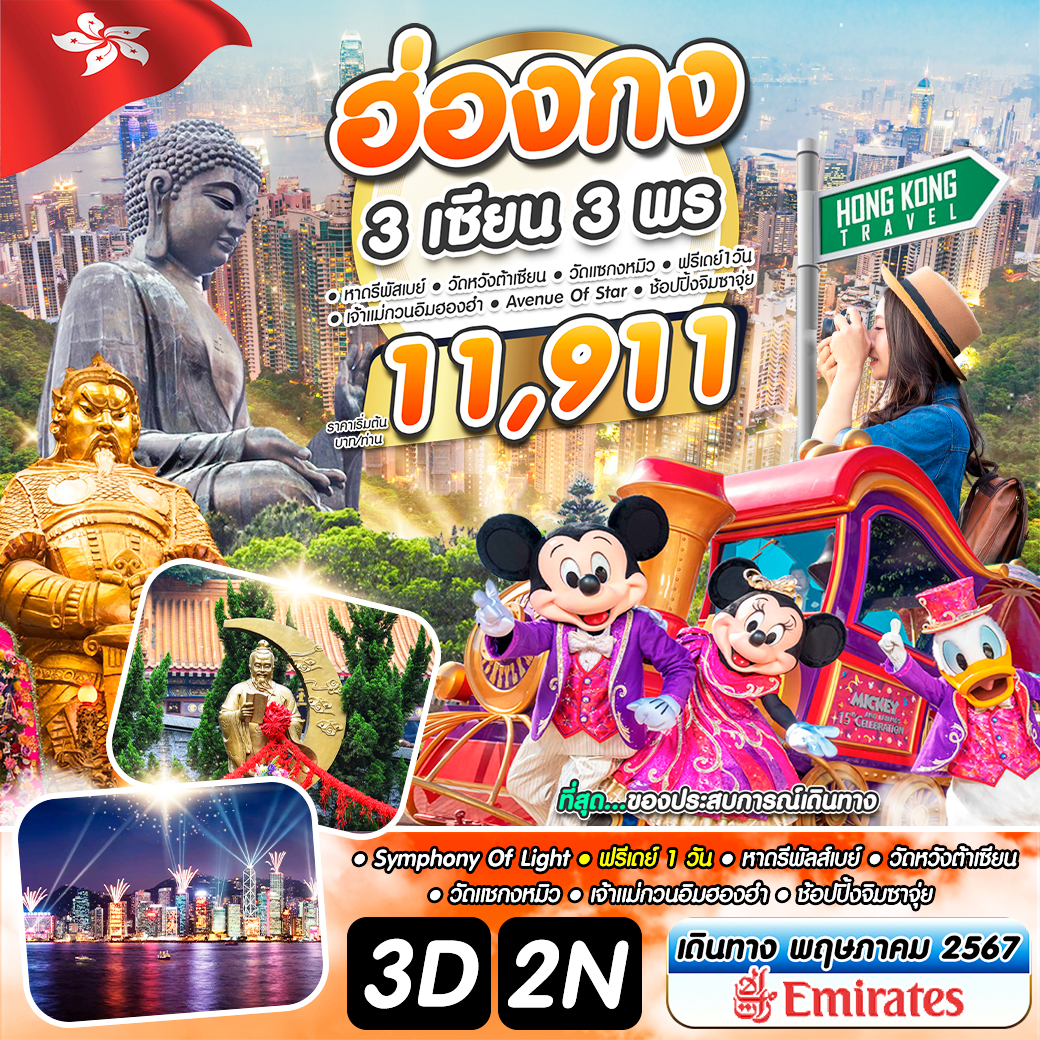 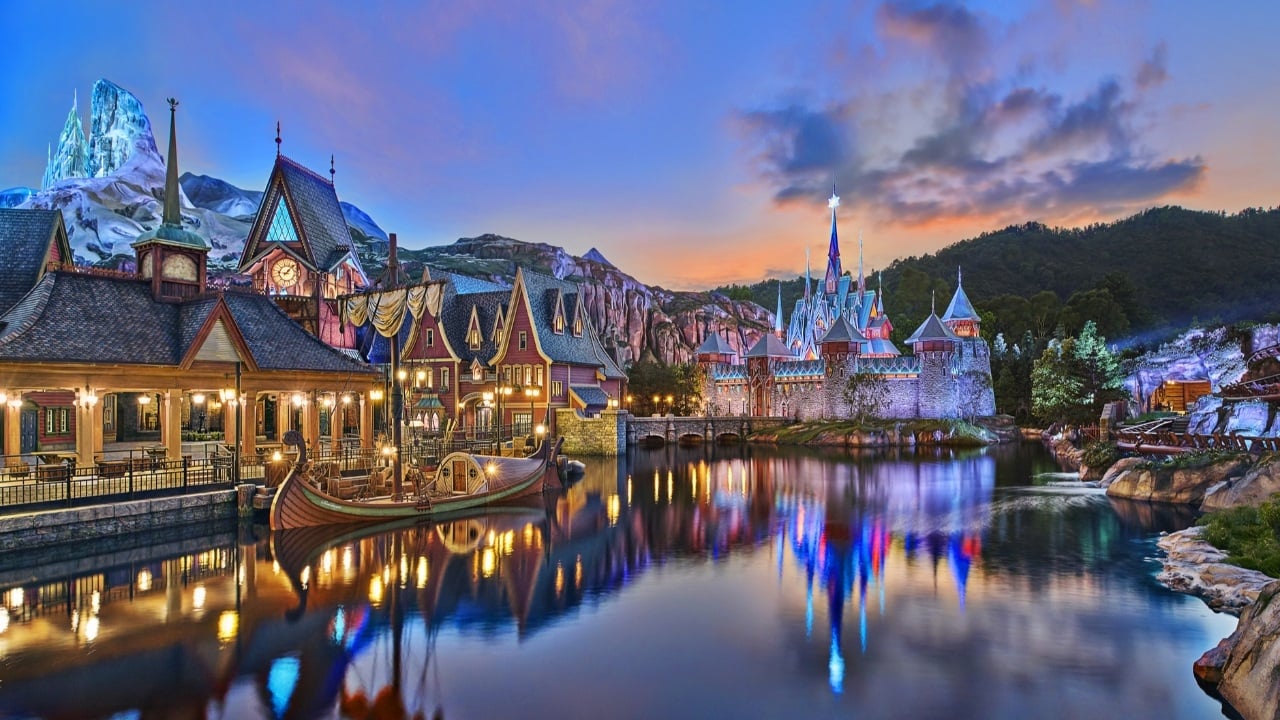 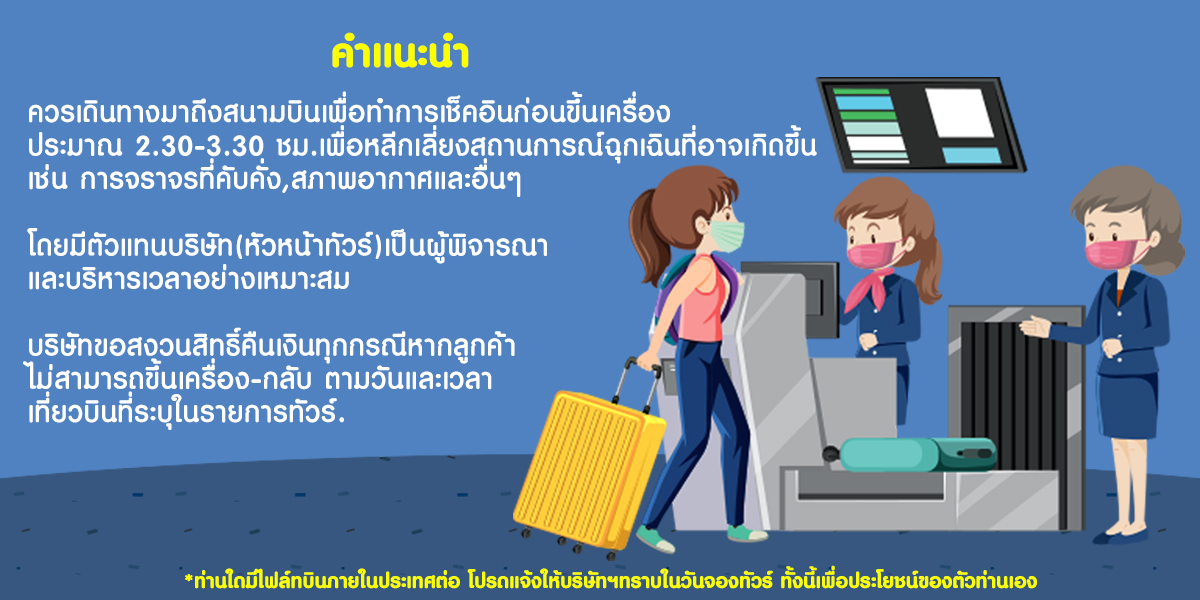 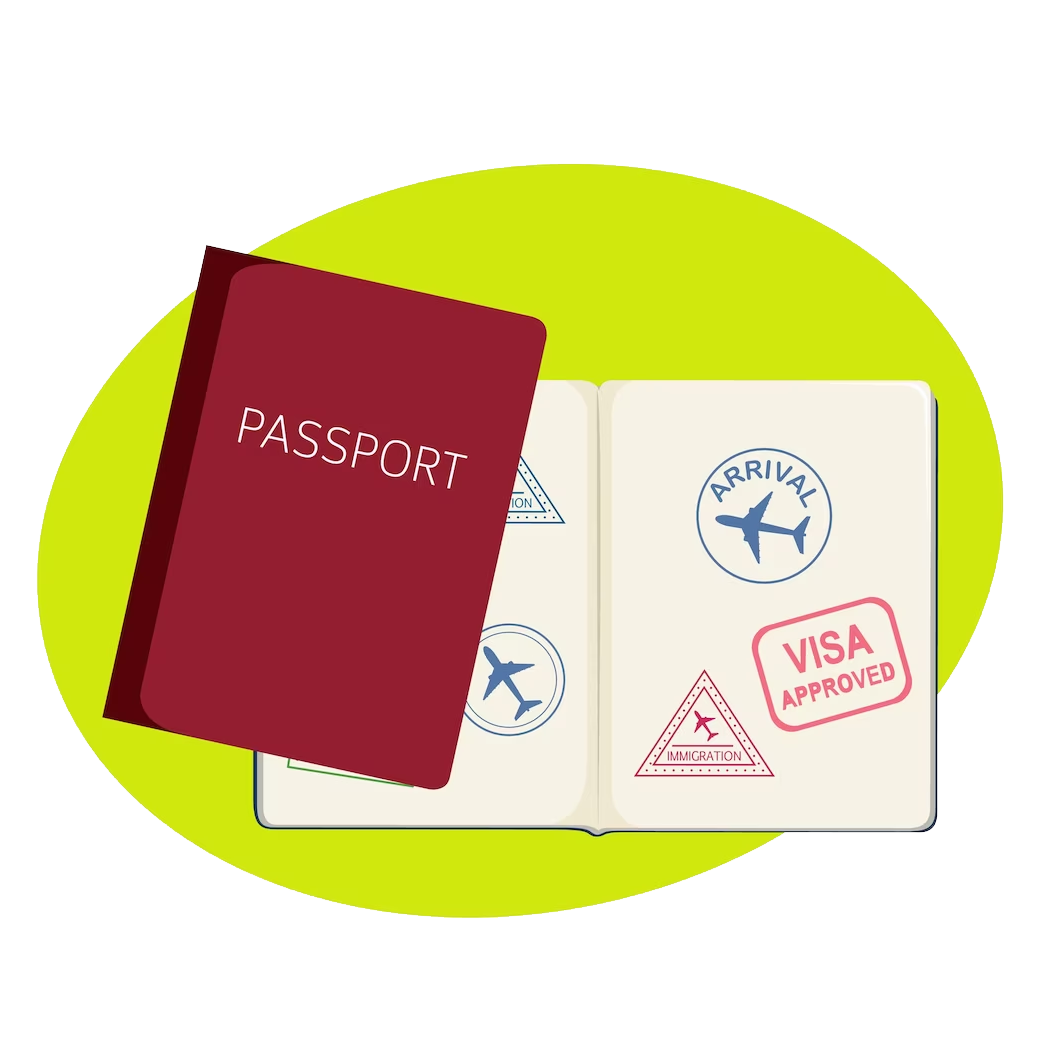 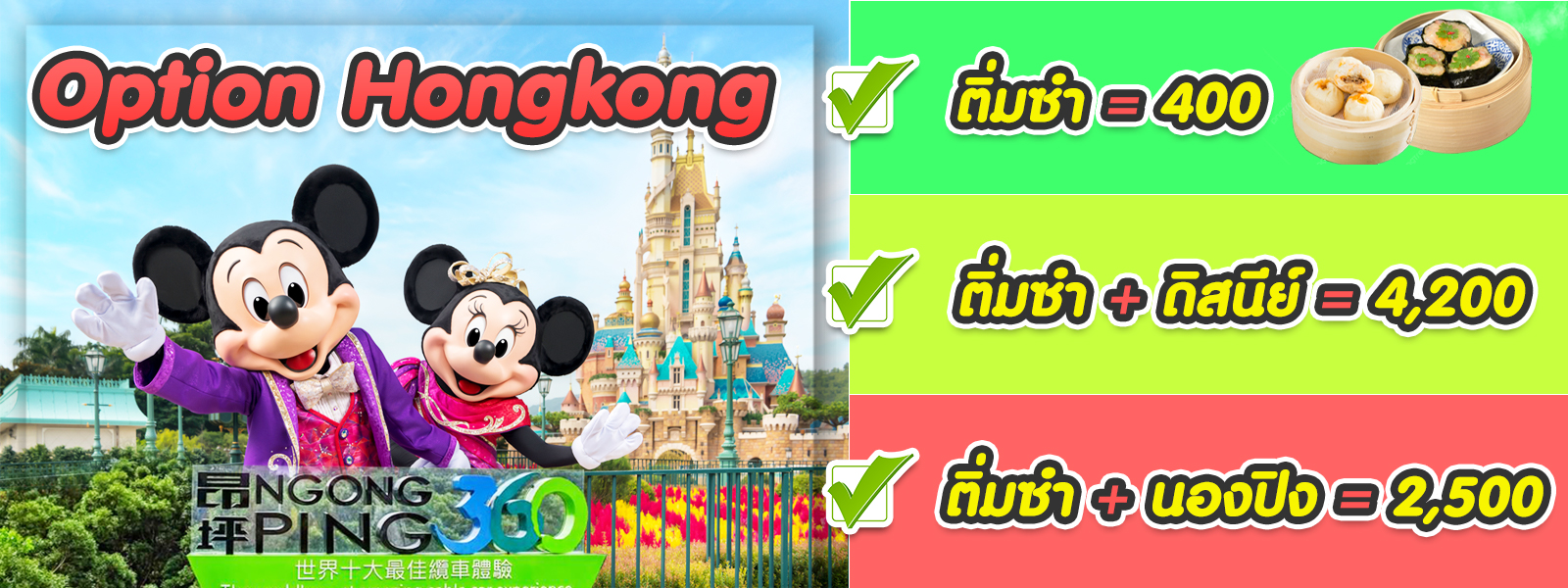 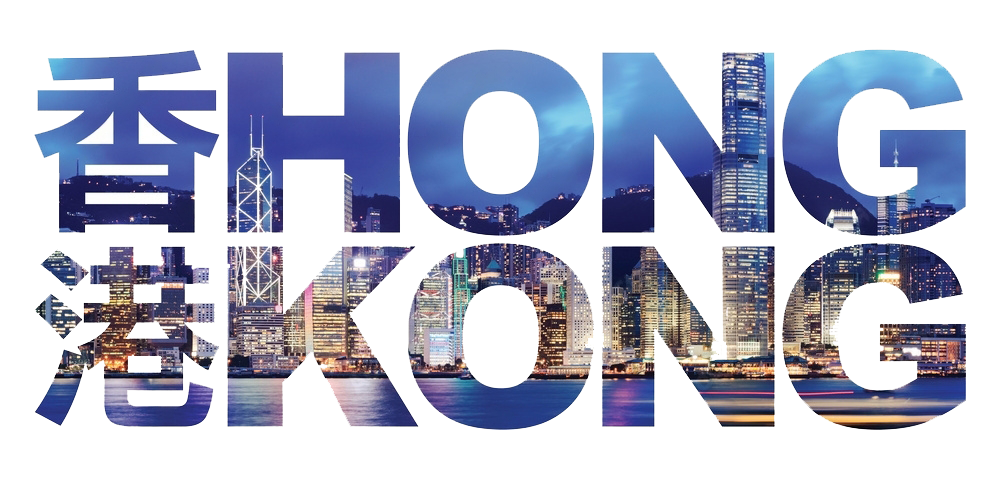 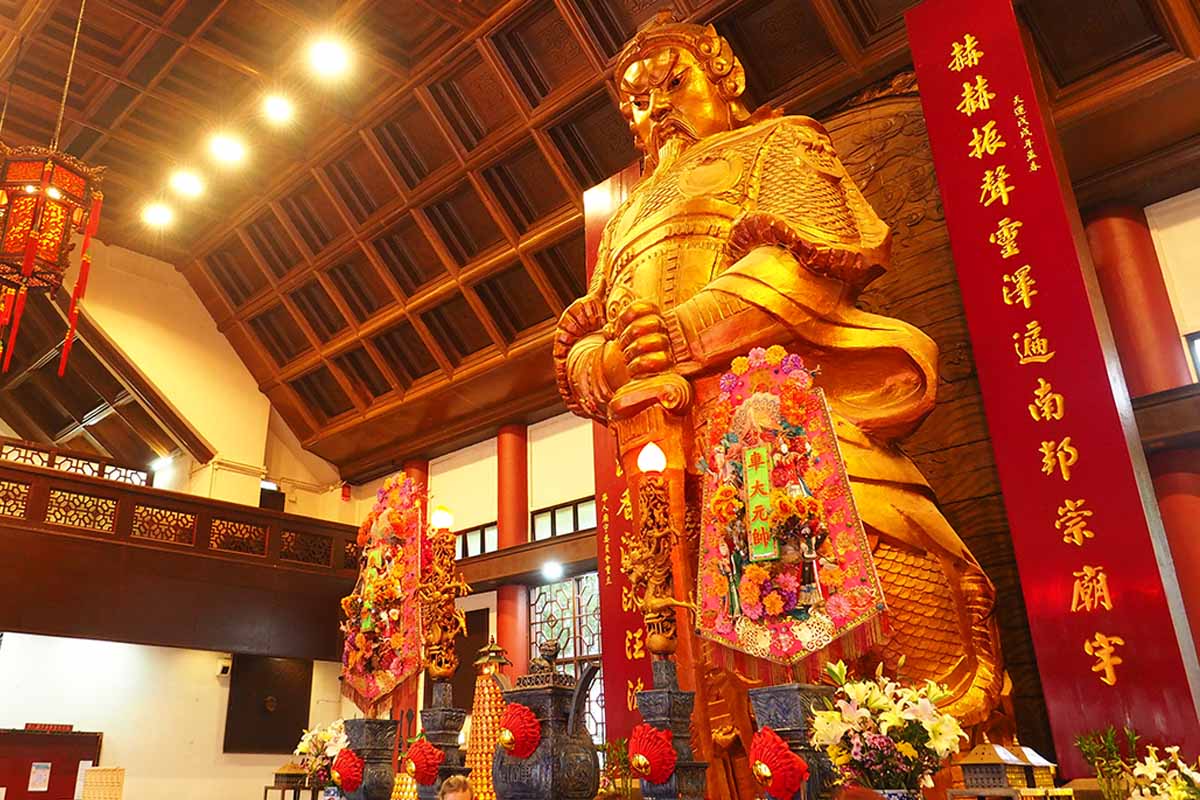 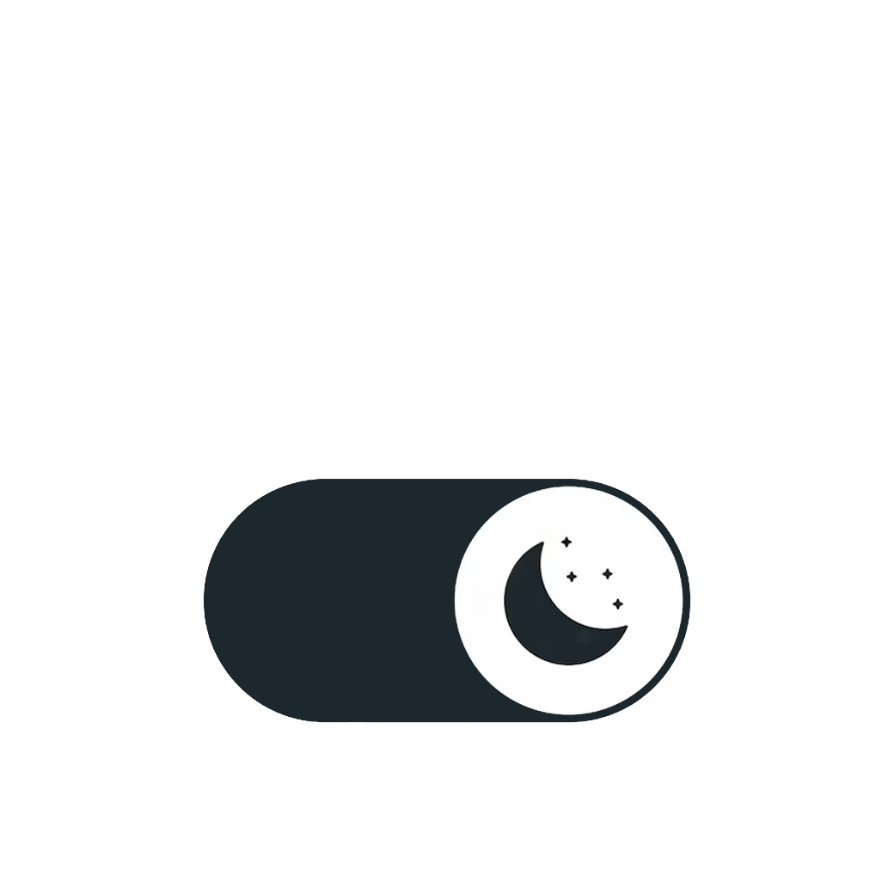 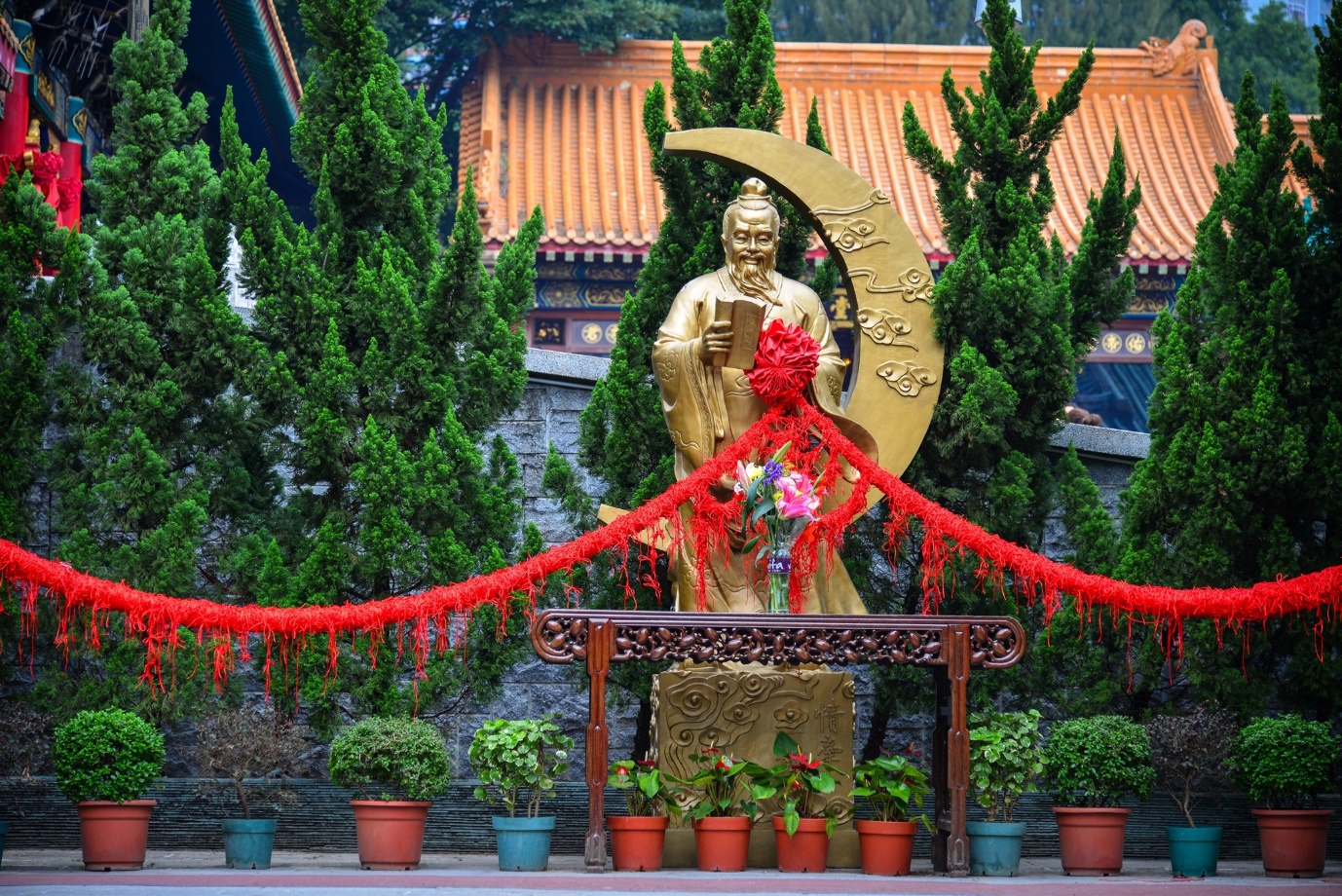 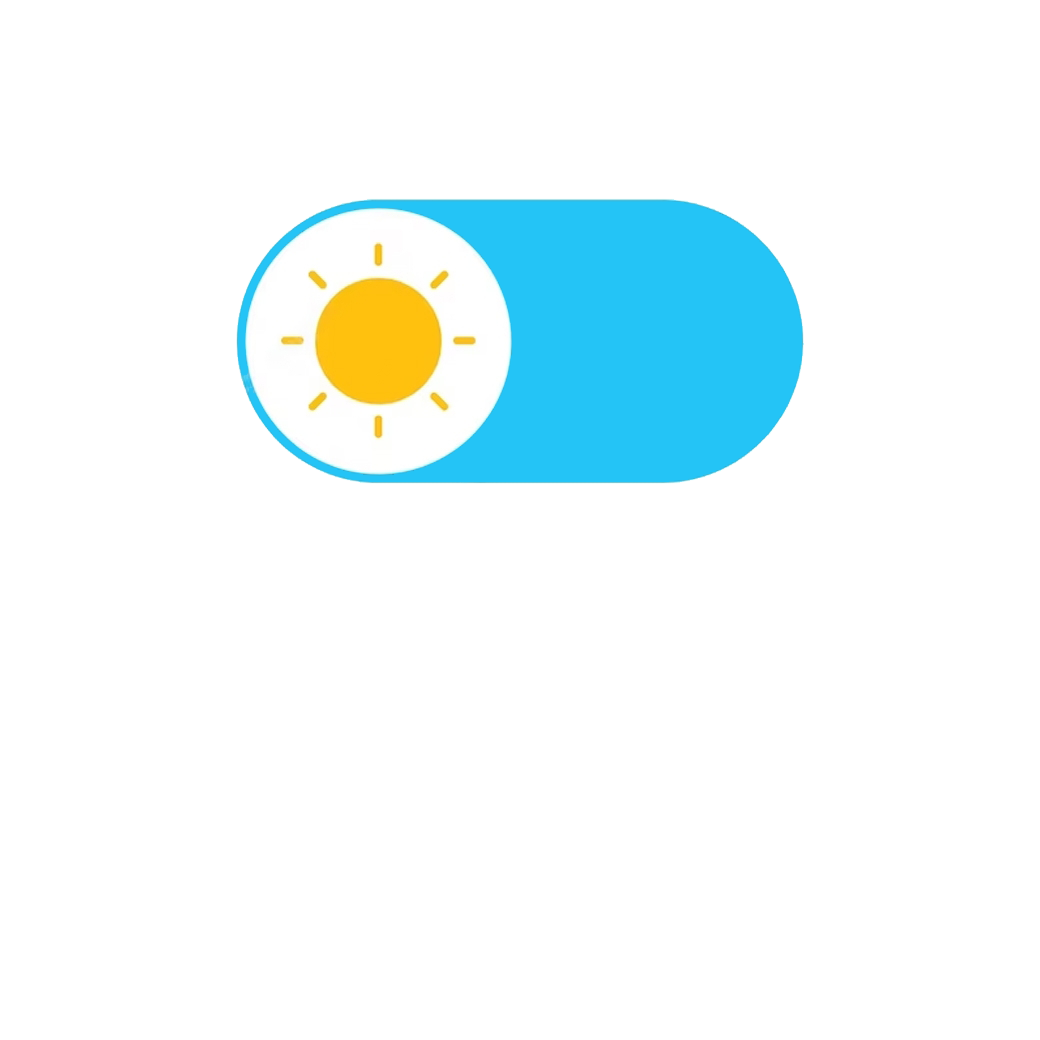 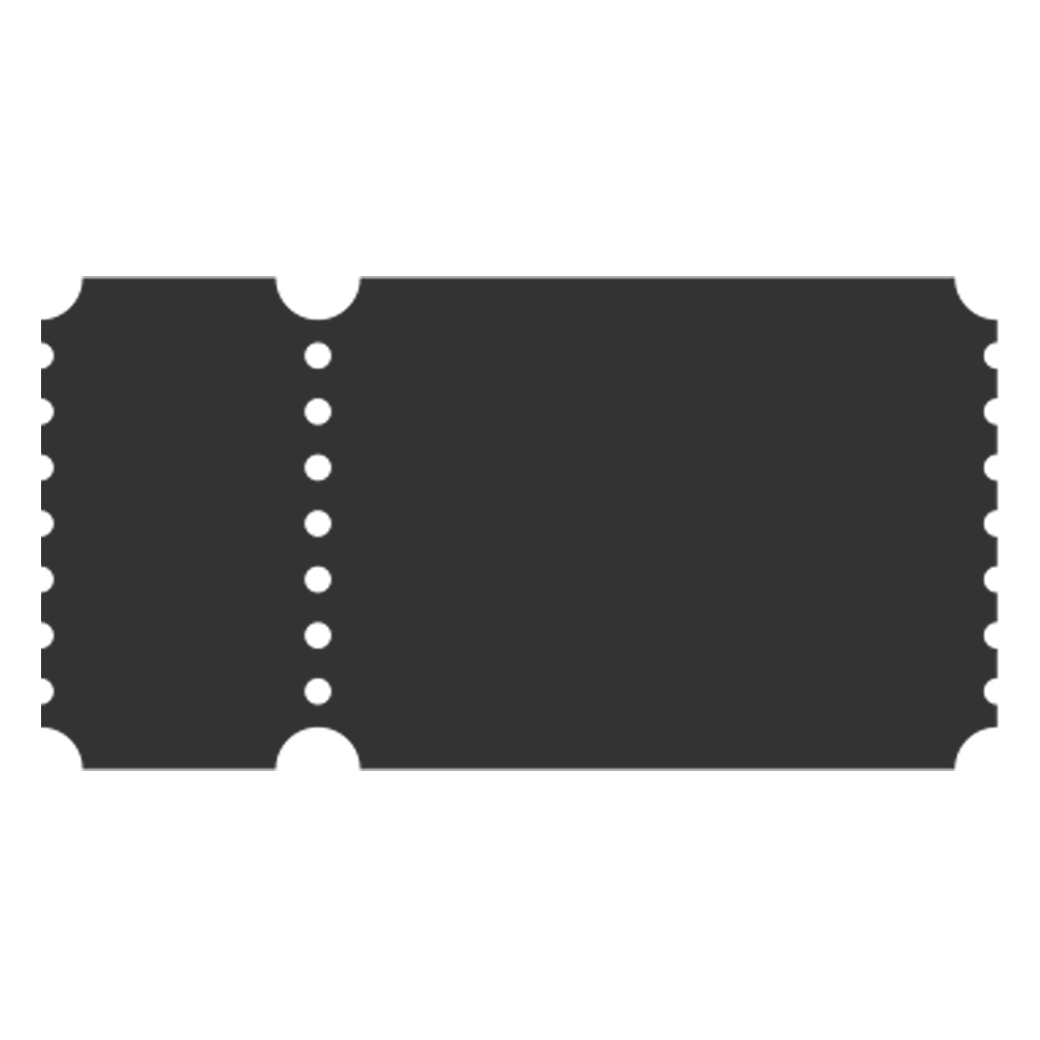 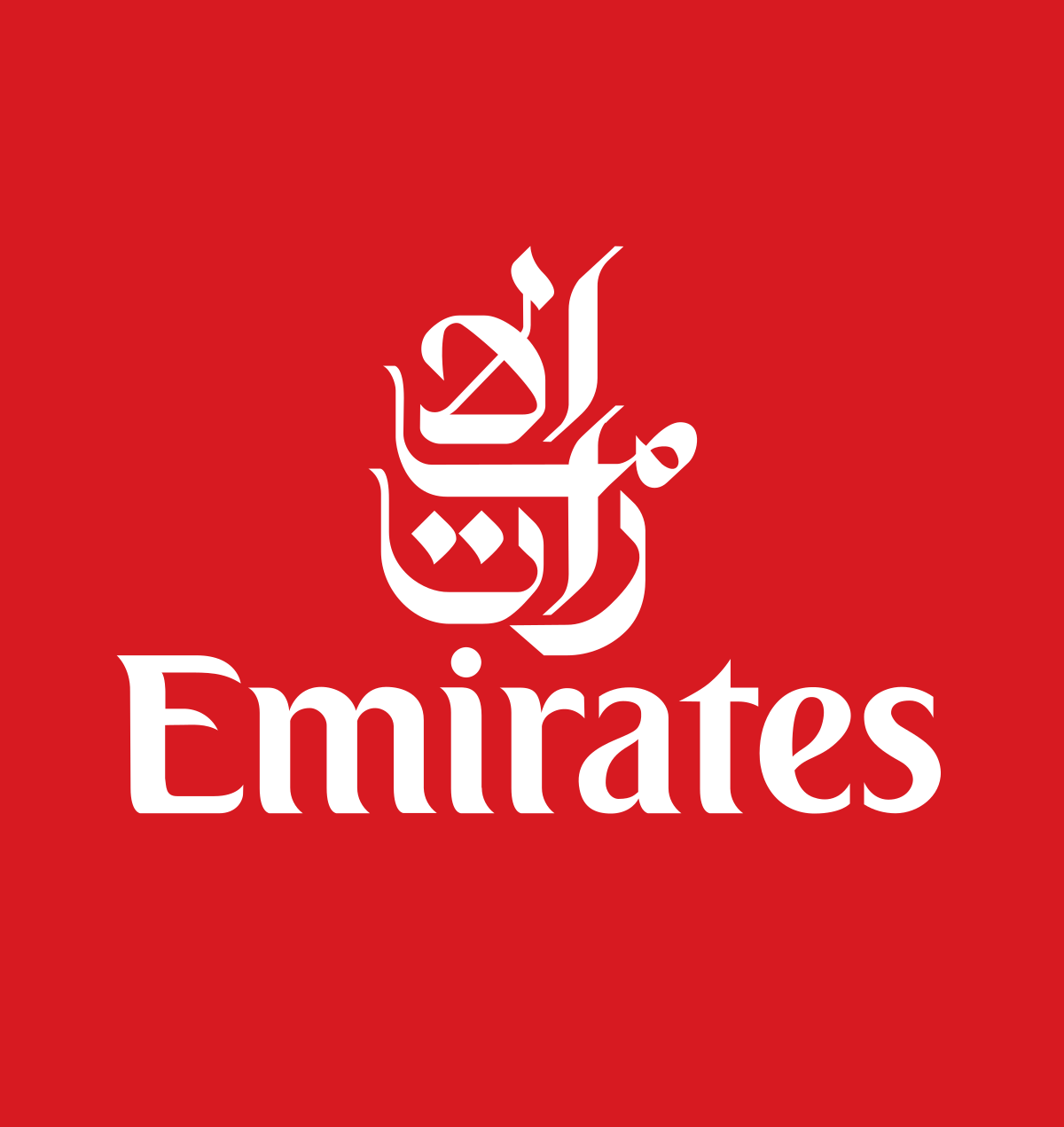 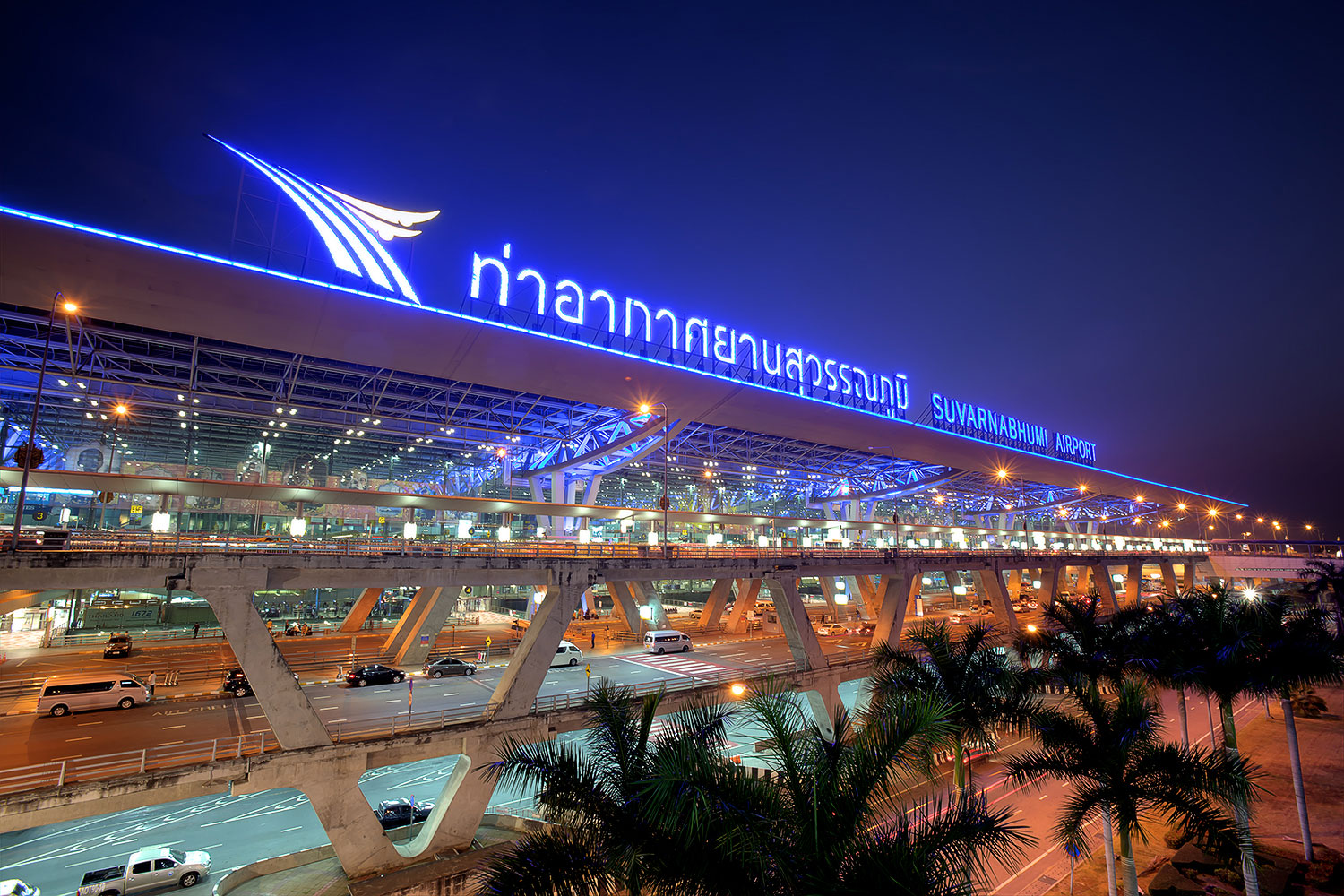 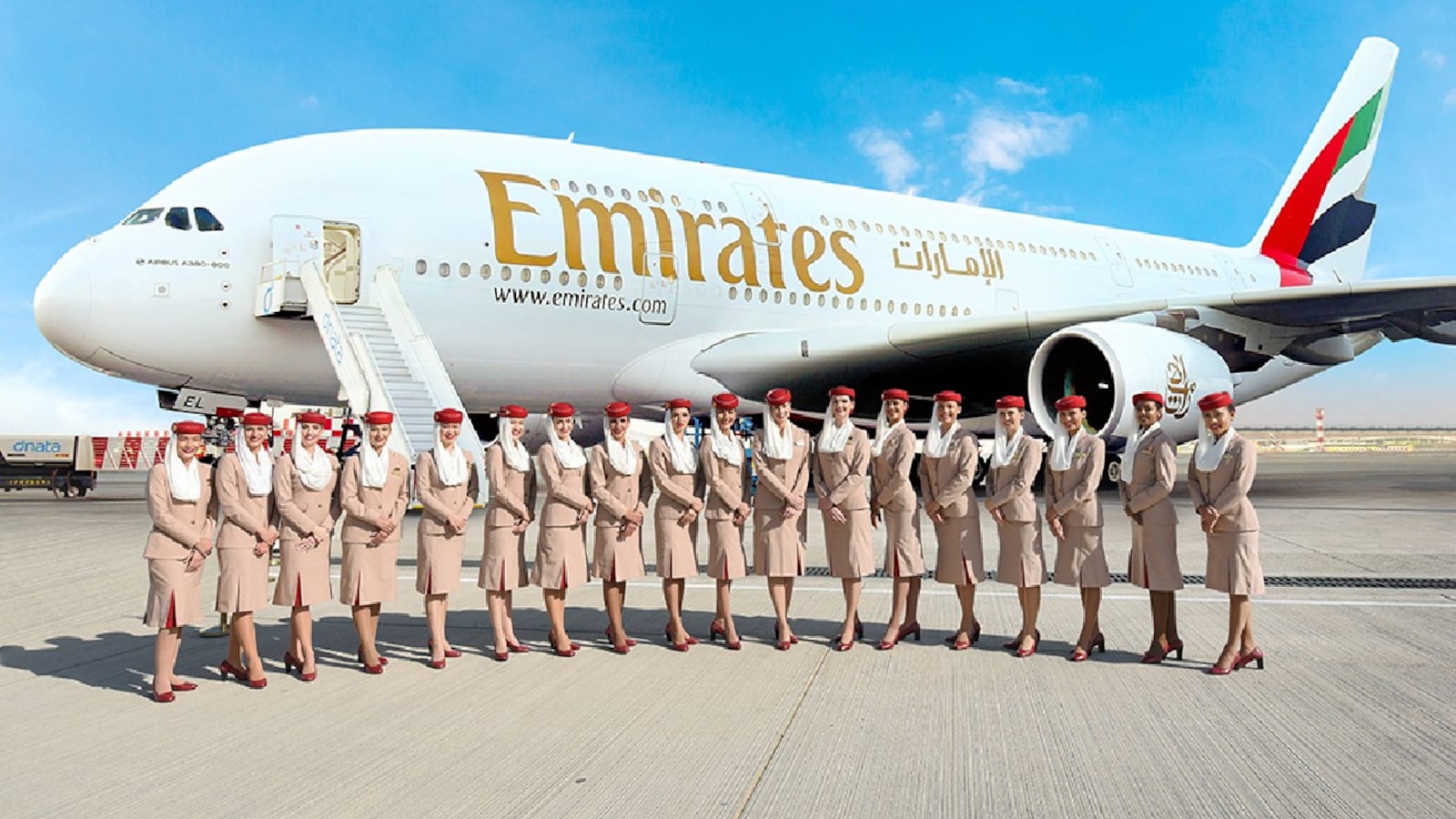 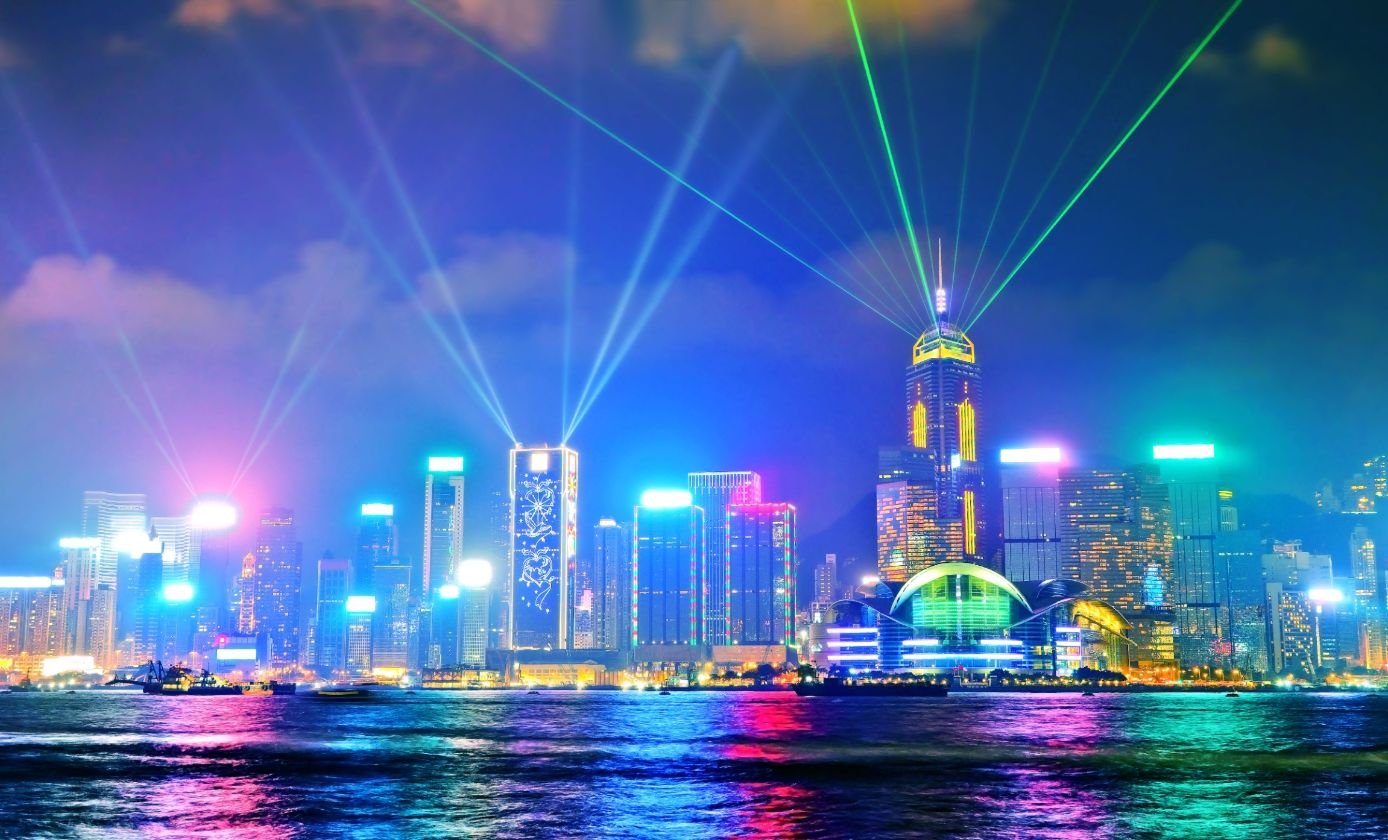 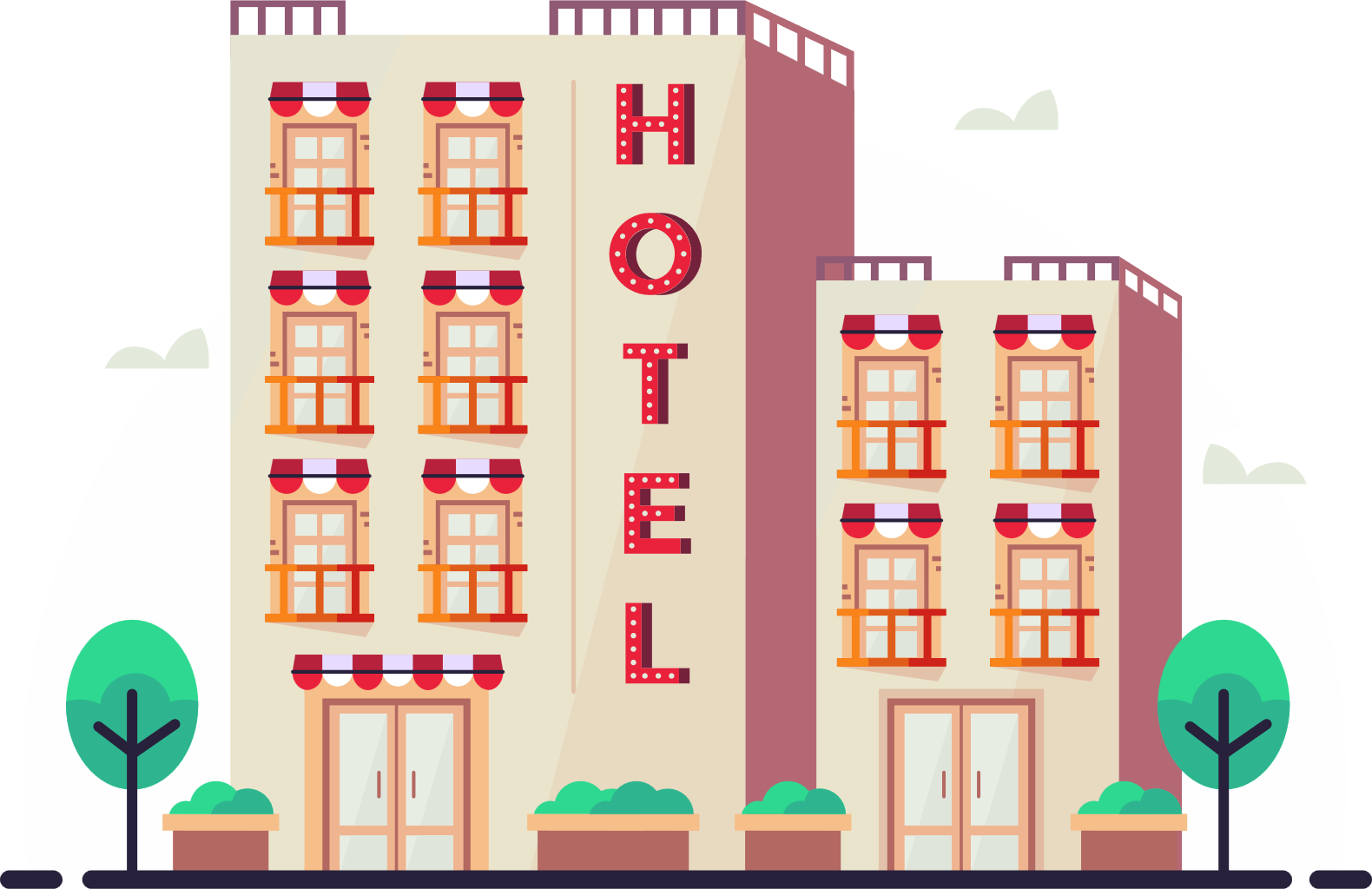 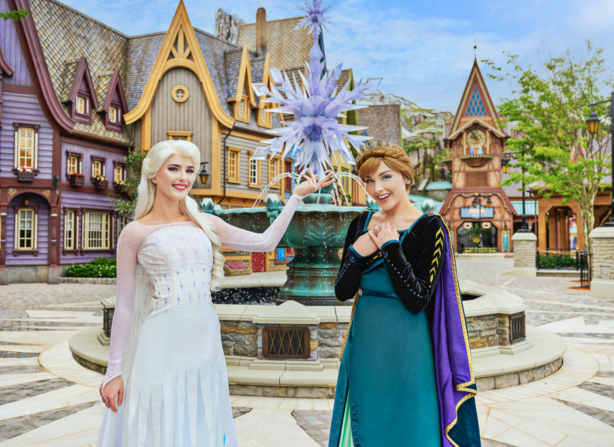 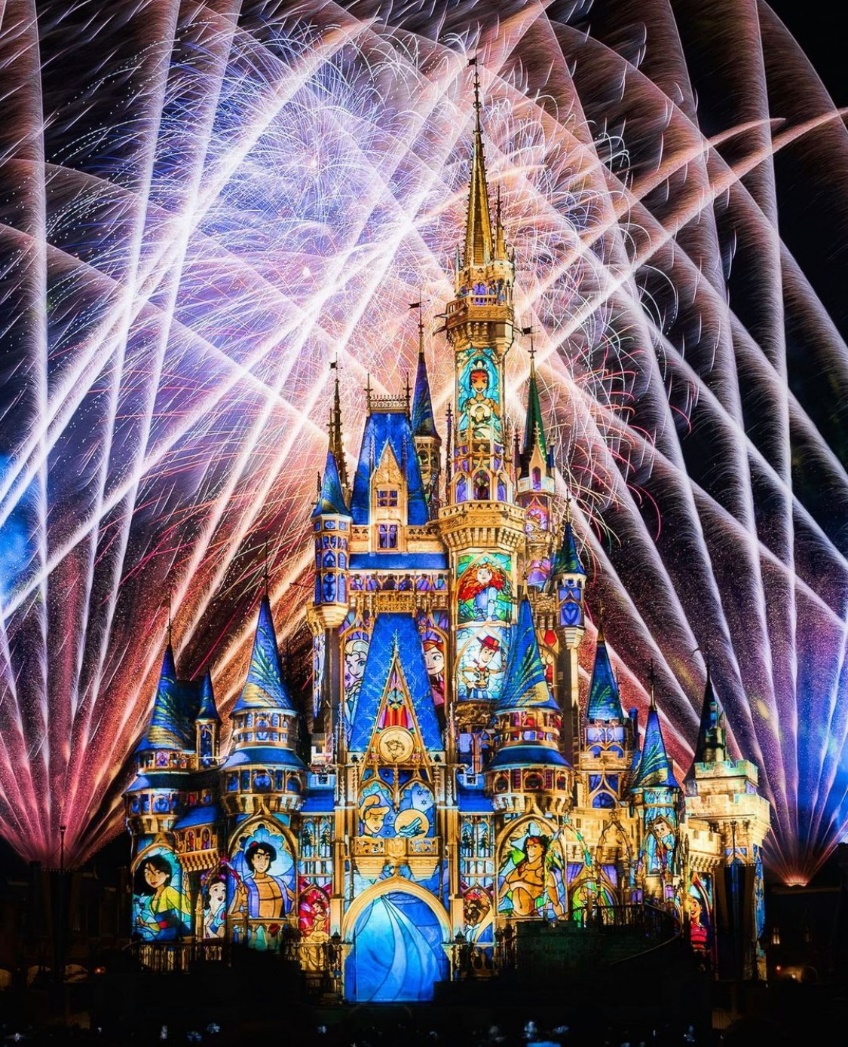 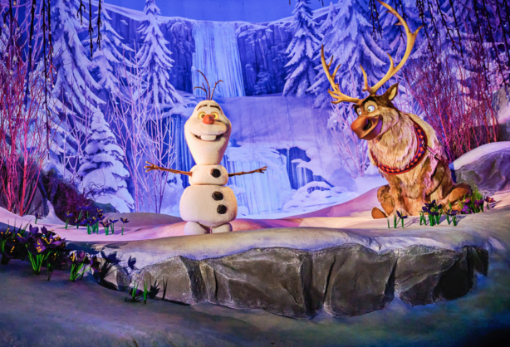 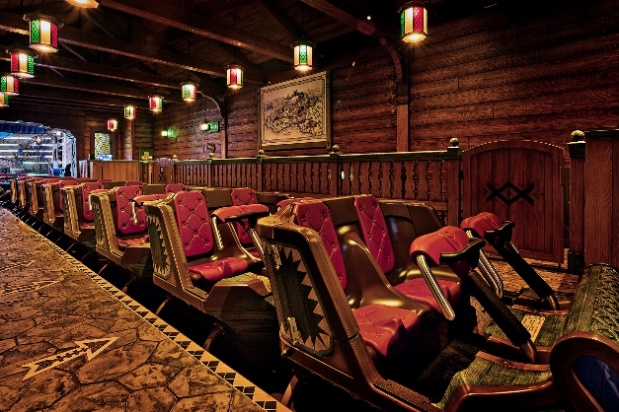 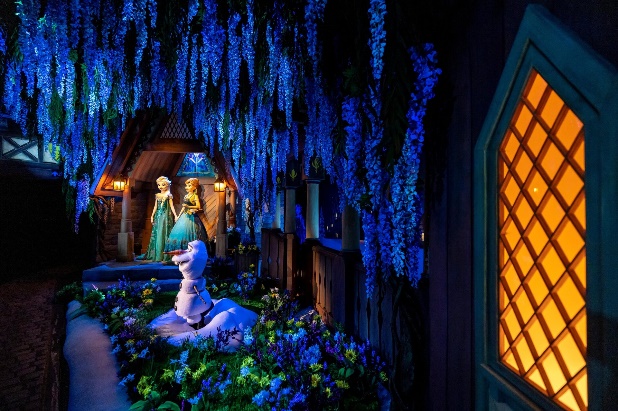 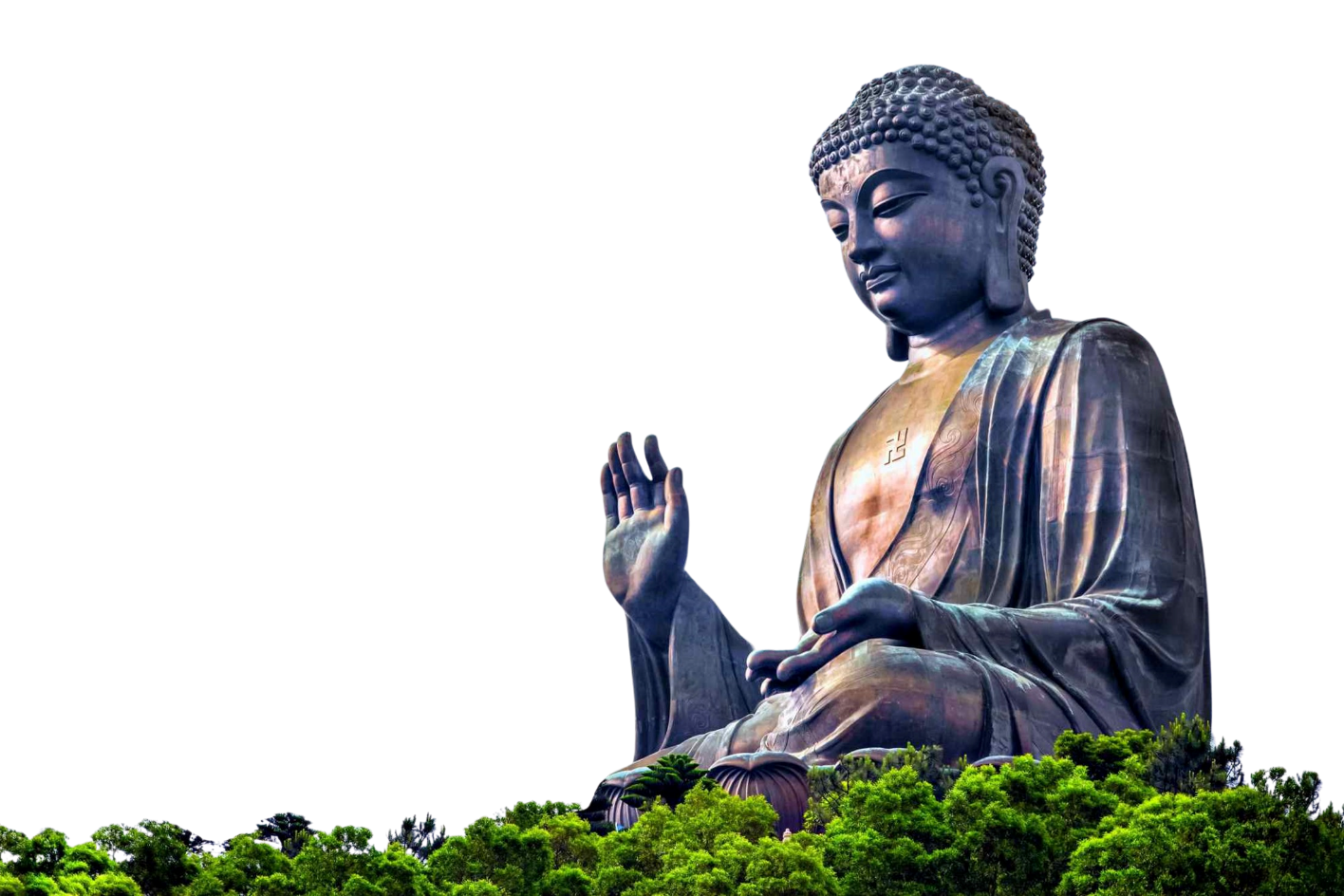 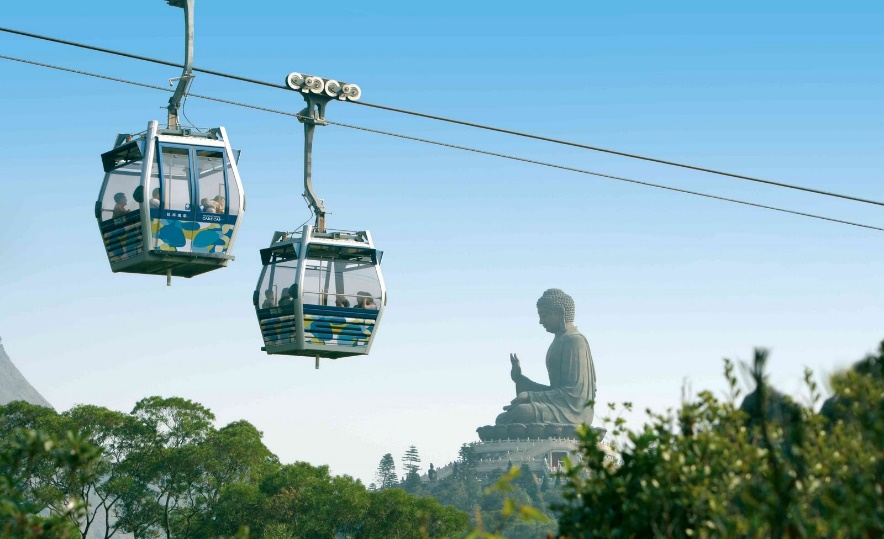 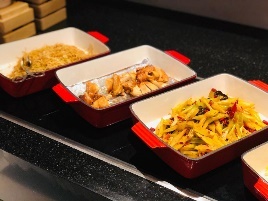 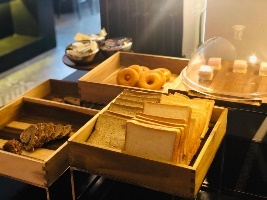 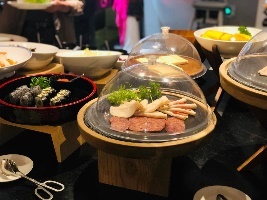 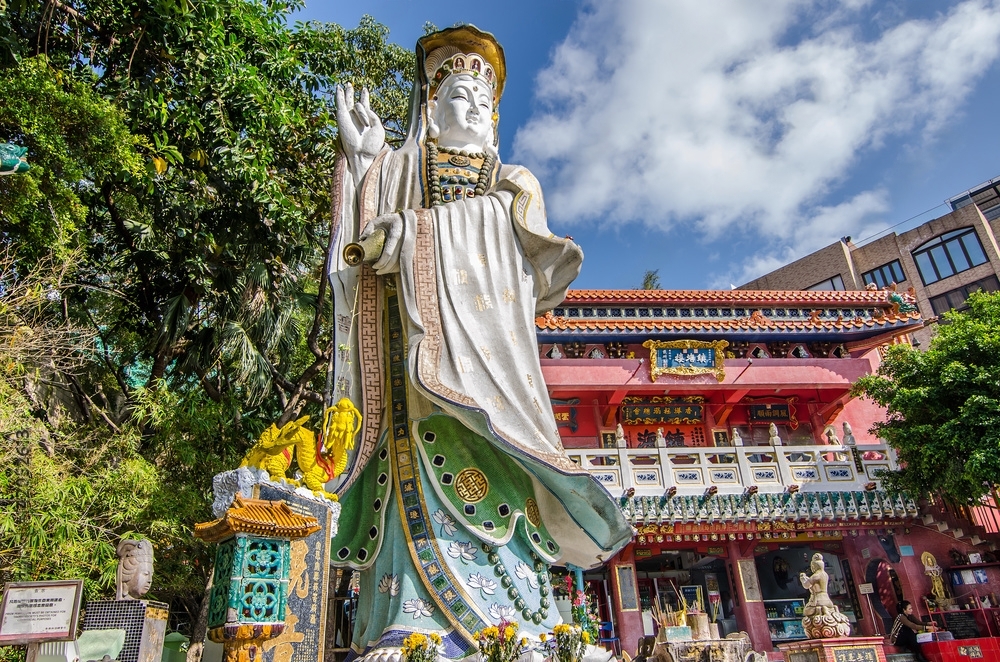 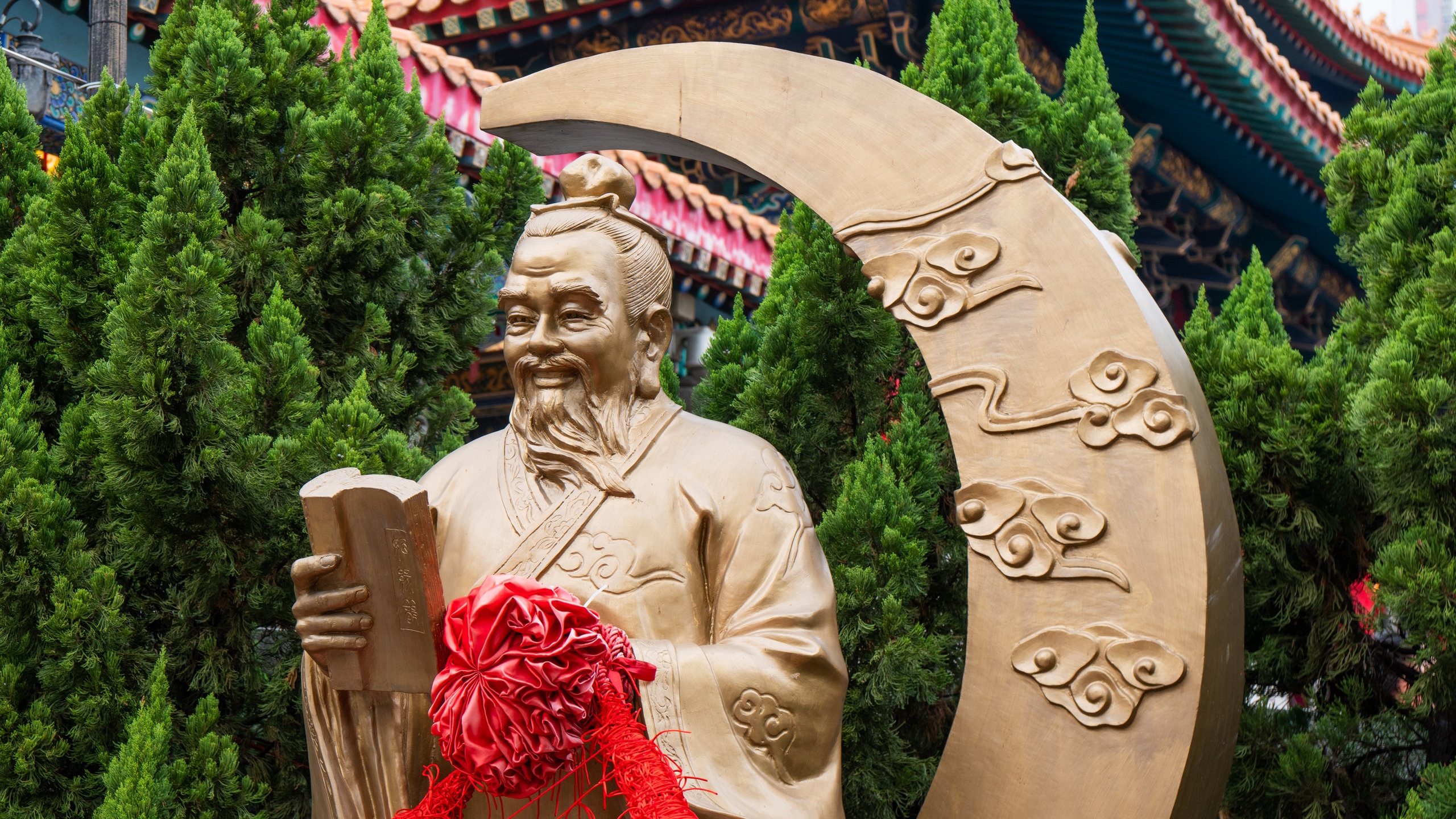 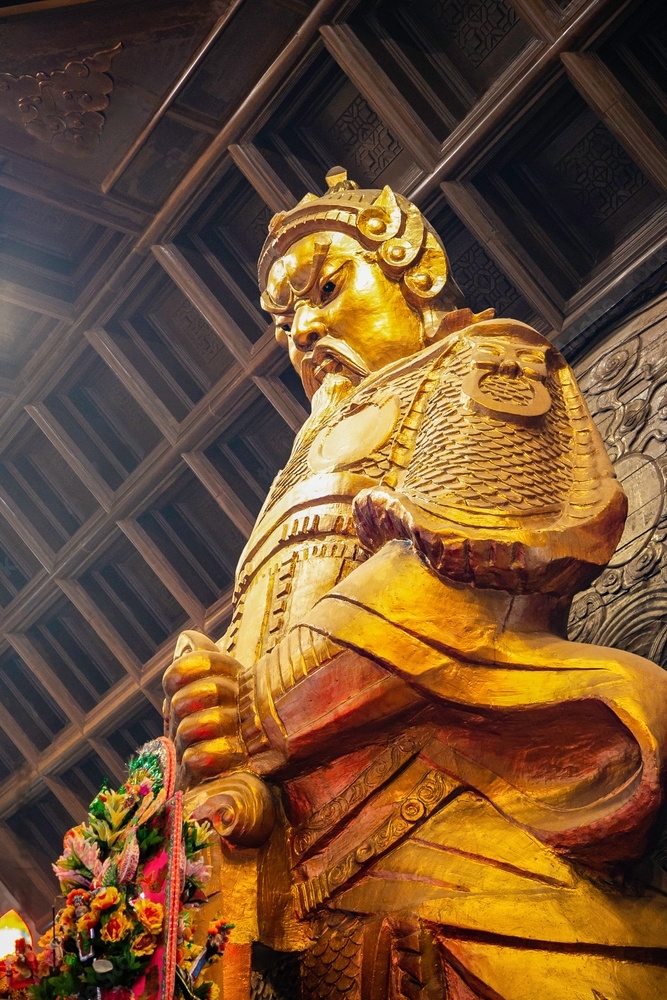 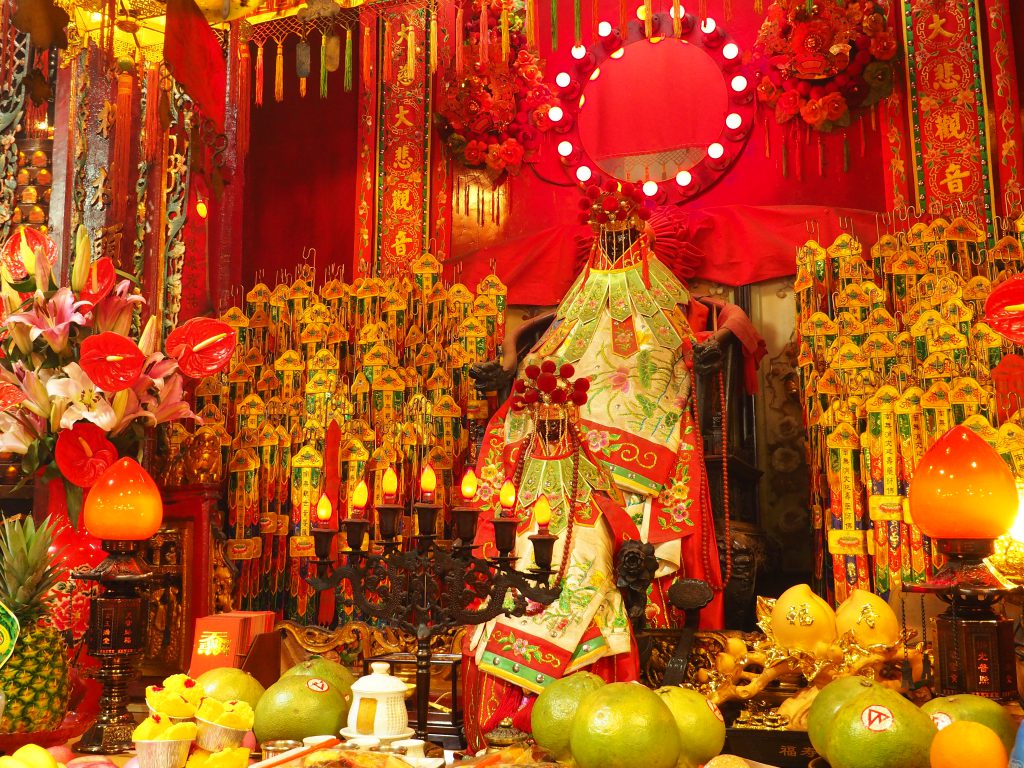 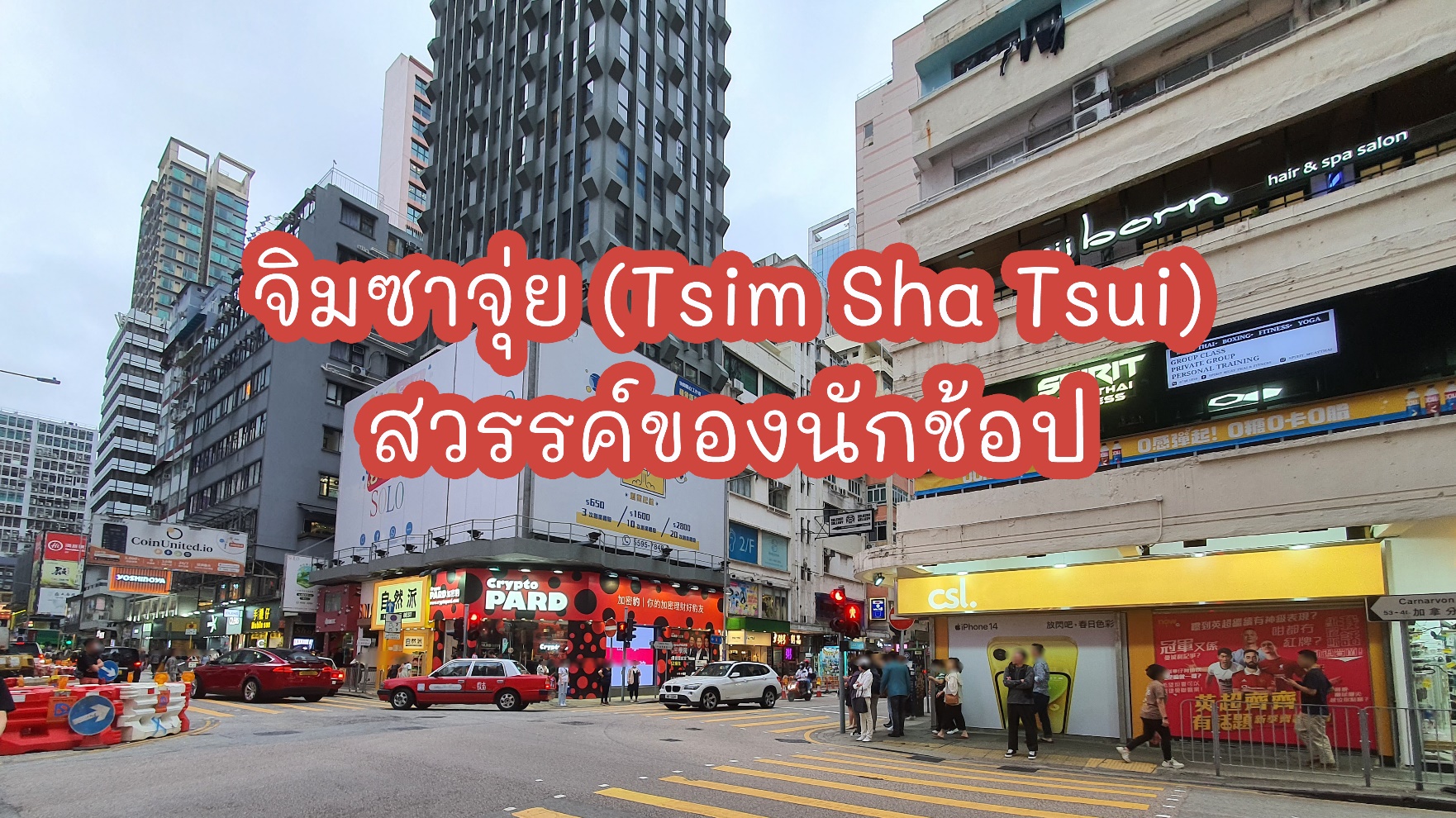 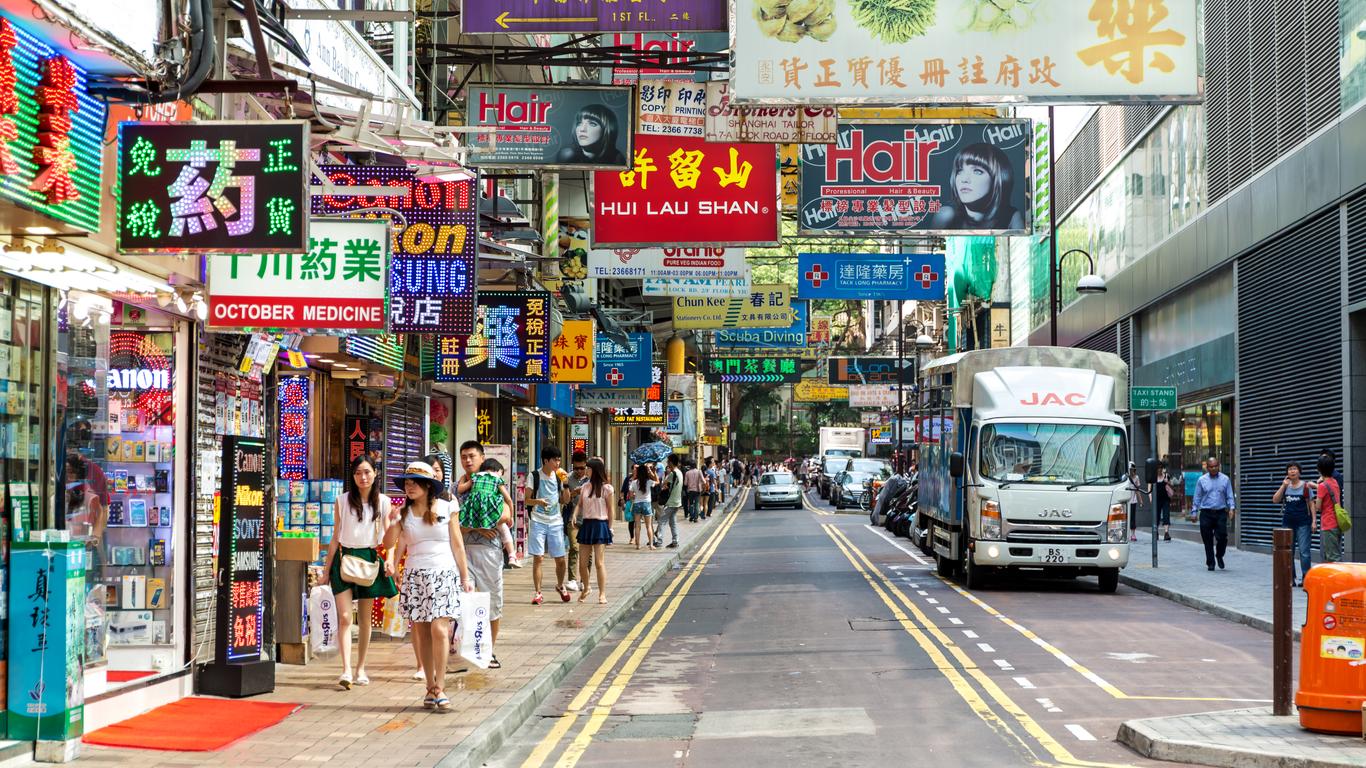 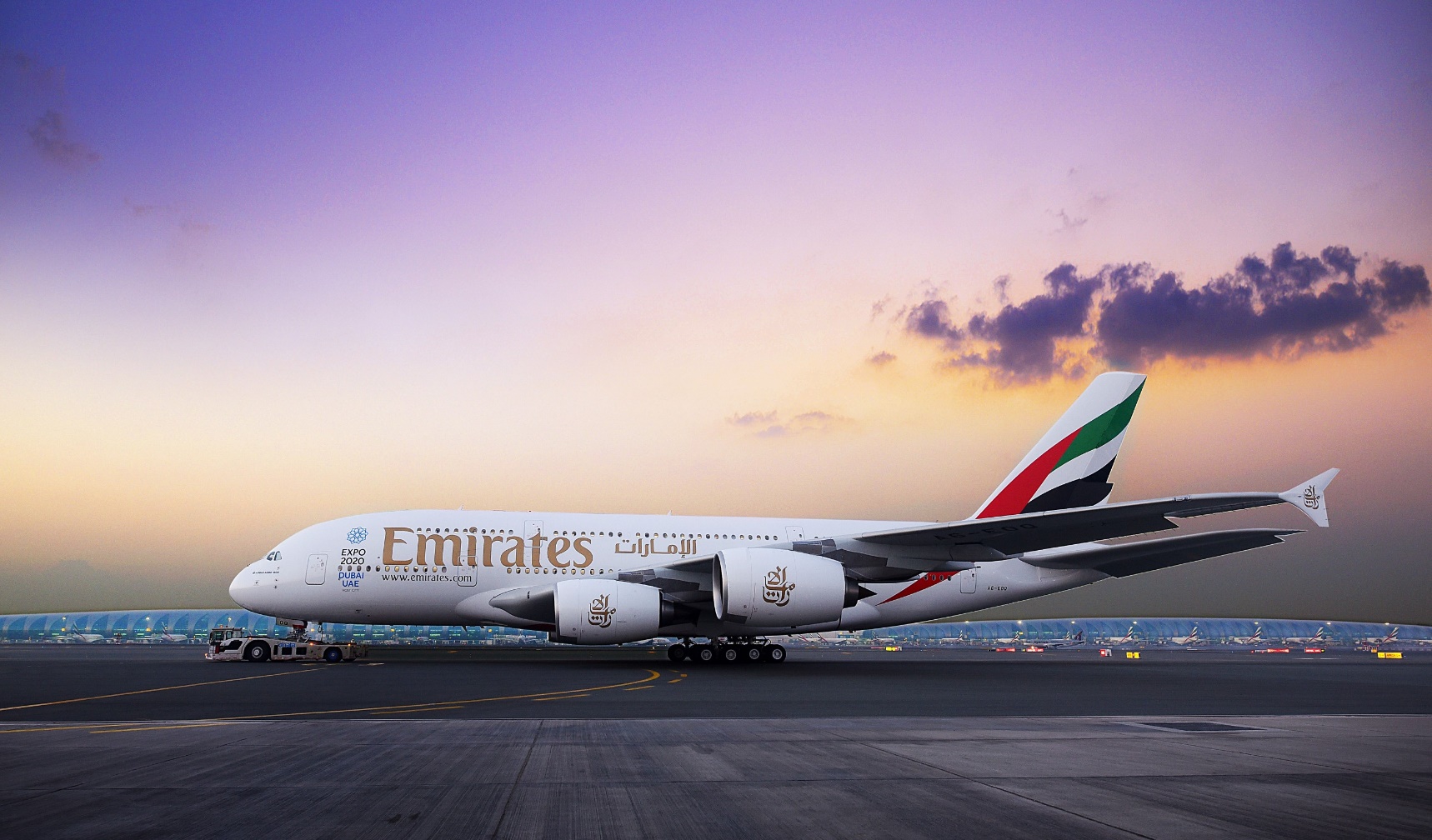 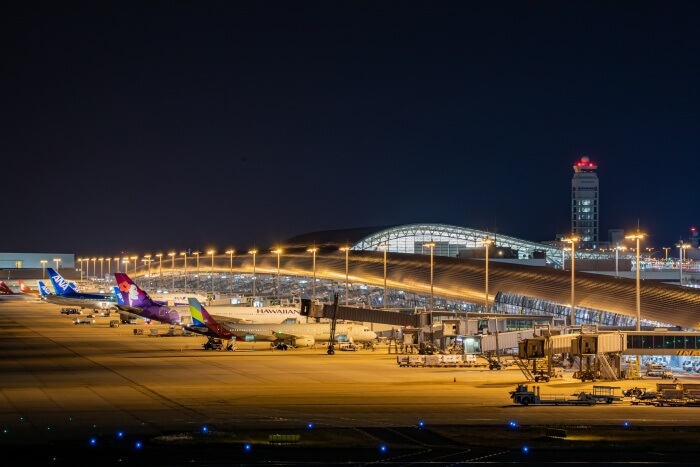 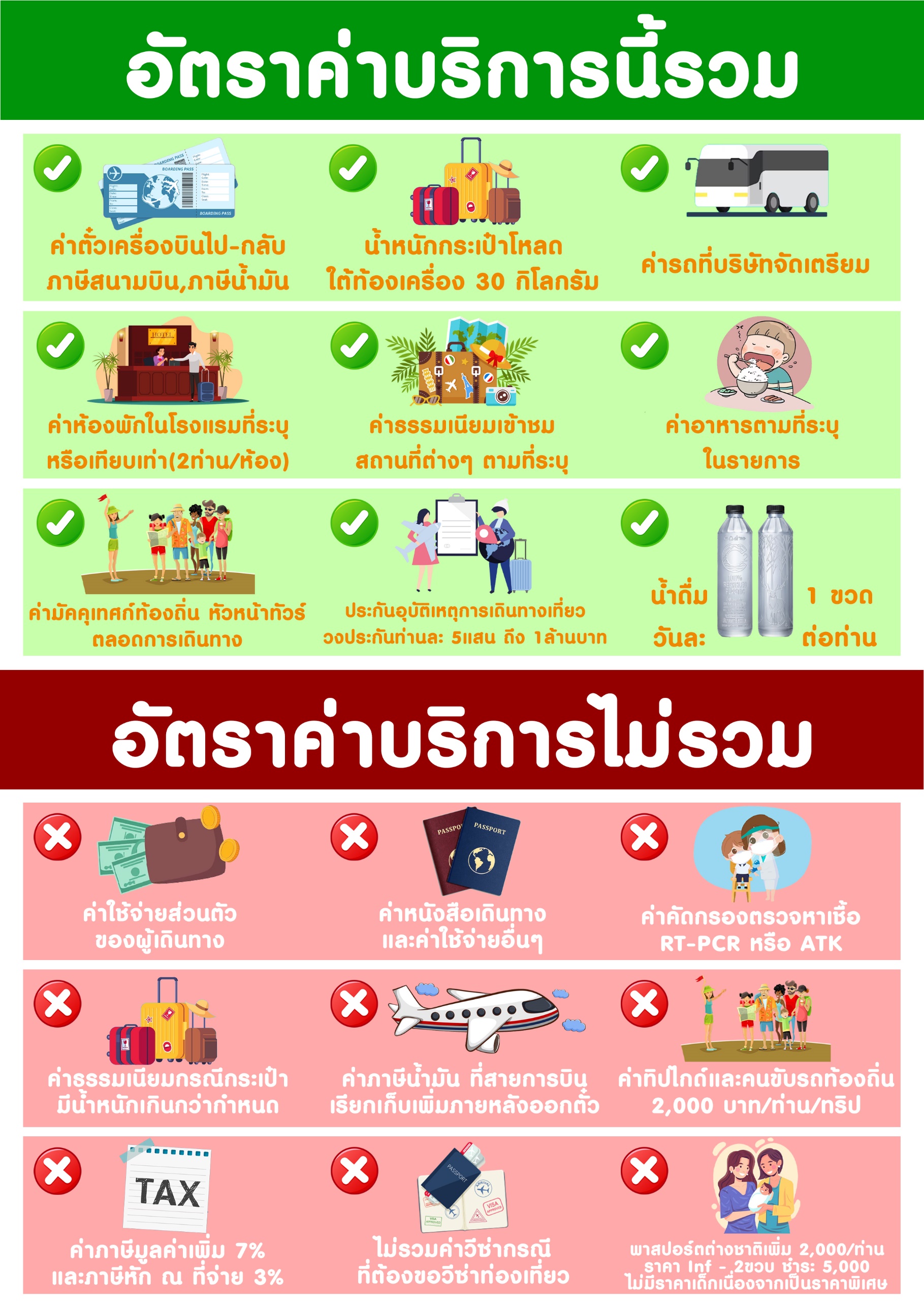 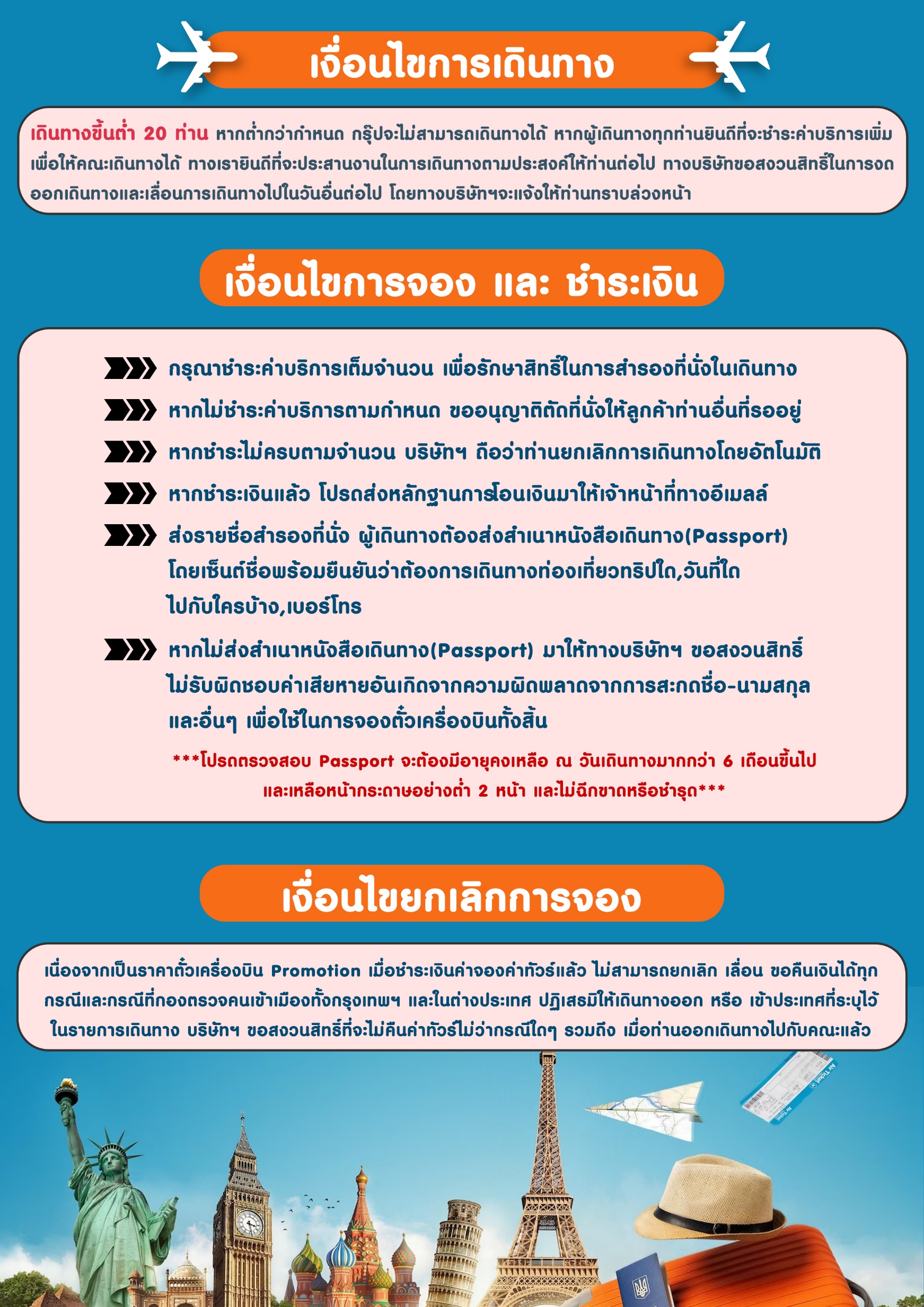 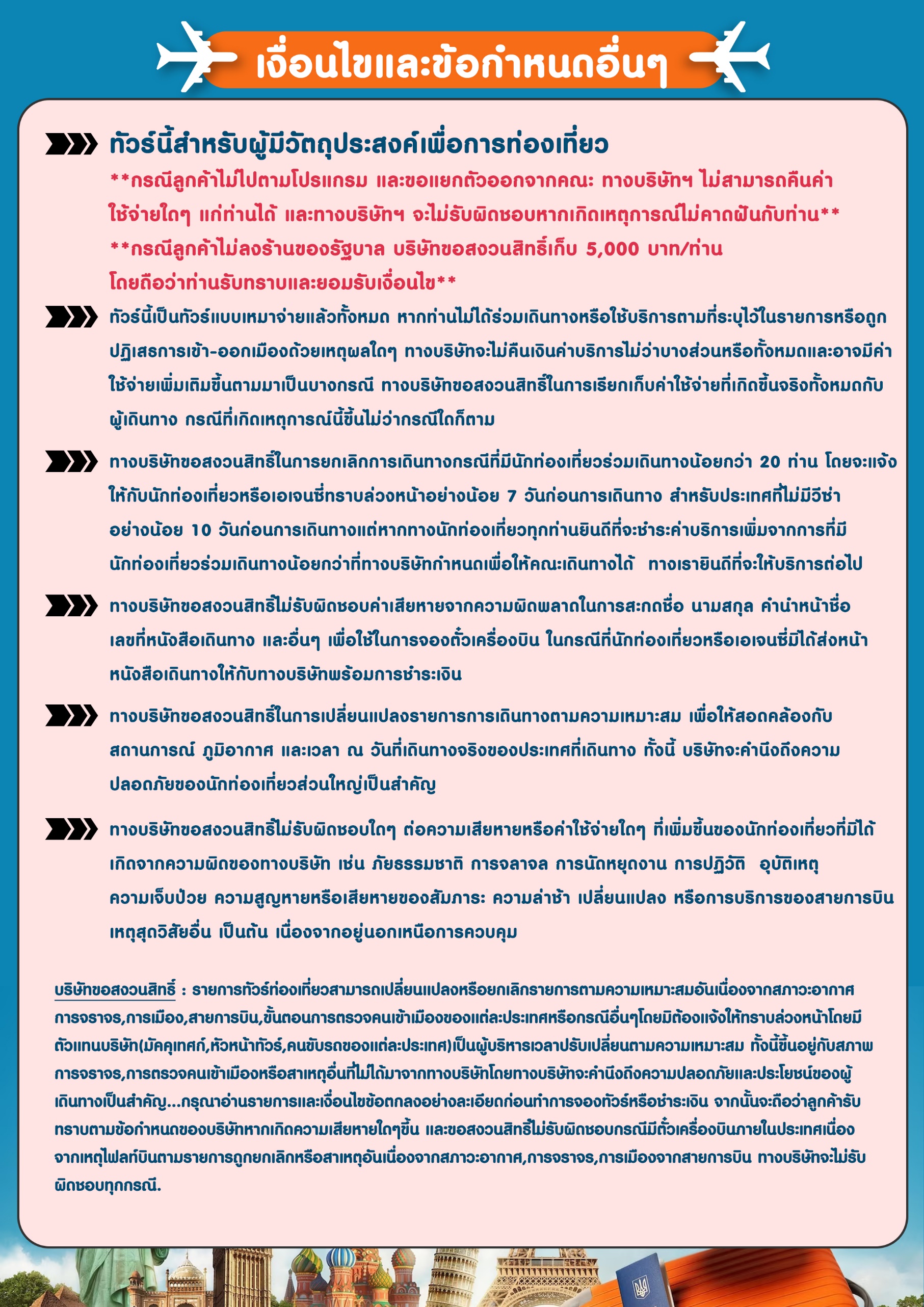 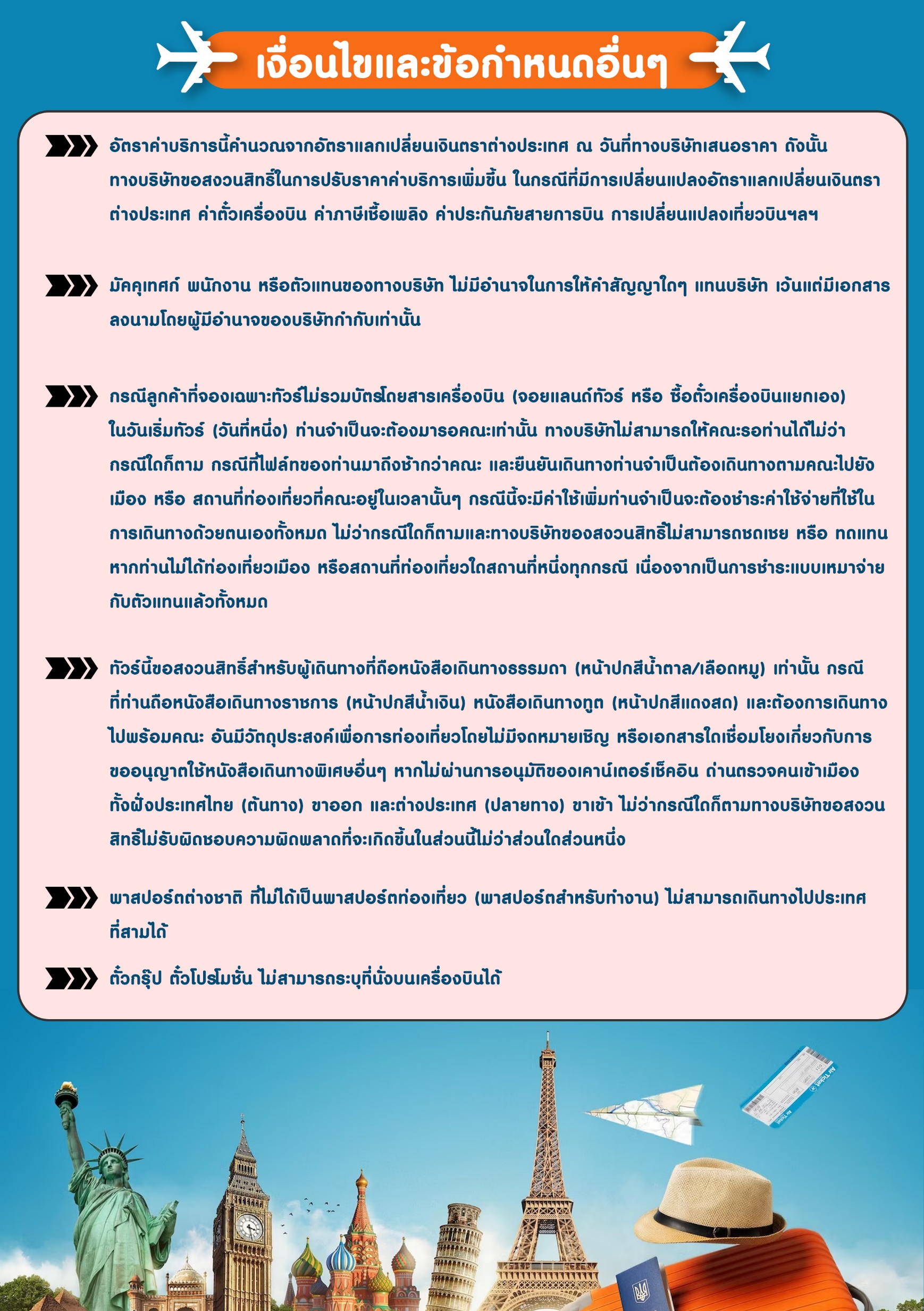 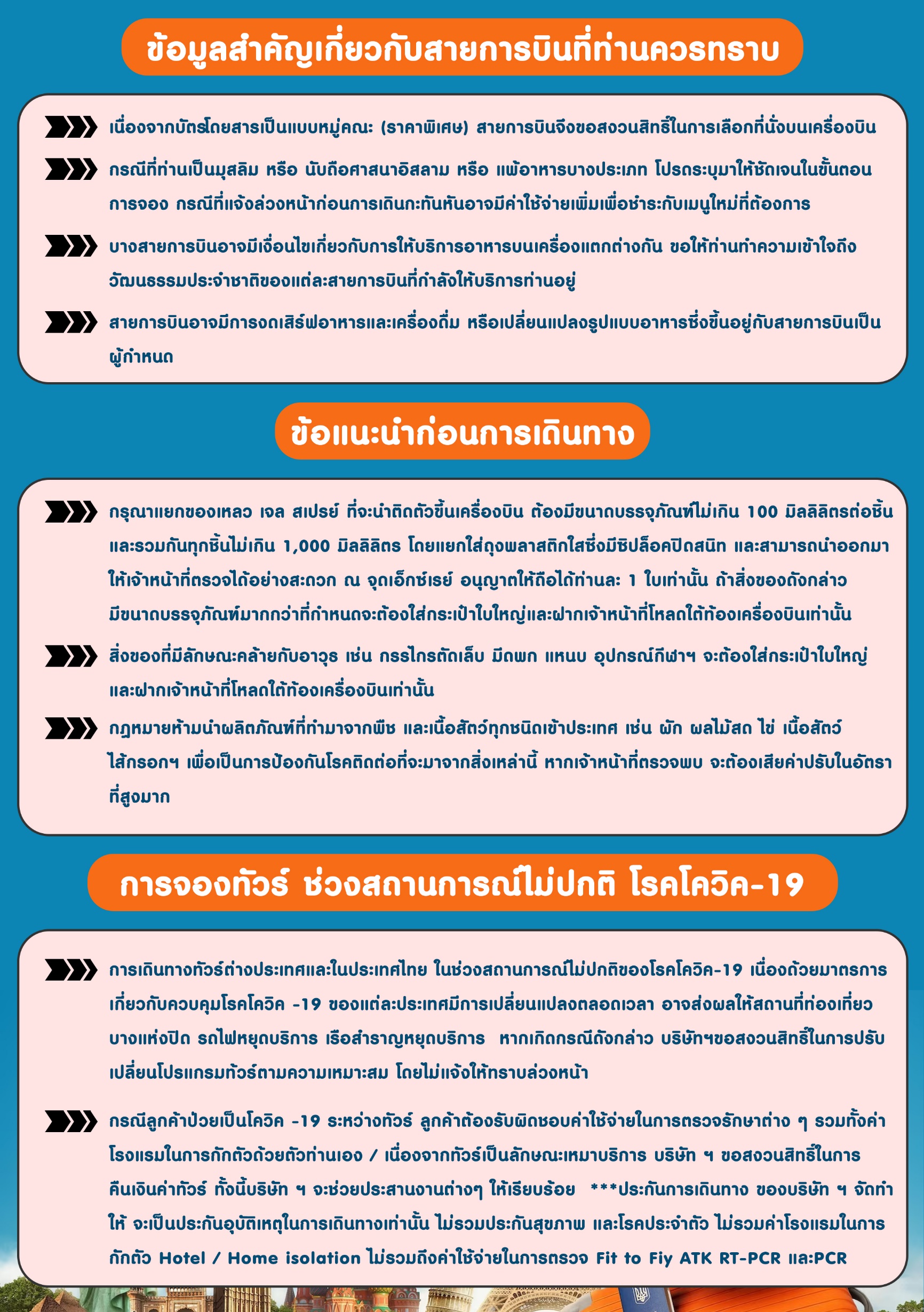 พิเรียดวันเดินทางราคาผู้ใหญ่สายการบินพักเดี่ยวรับได้01-03 พ.ค. 67(วันแรงงาน)12,221EK4,5002002-04 พ.ค. 6712,221EK4,5002003-05 พ.ค. 67(ศ.-อา)13,331EK4,5002004-06 พ.ค. 67(วันฉัตรมงคล)14,441EK4,5002005-07 พ.ค. 6713,331EK4,5002006-08 พ.ค. 6712,221EK4,5002007-09 พ.ค. 6711,911EK4,5002008-10 พ.ค. 6711,911EK4,5002009-11 พ.ค. 6712,221EK4,5002010-12 พ.ค. 67 (ศ.-อา)13,331EK4,5002011-13 พ.ค. 67 (ส.-จ.)13,331EK4,5002012-14 พ.ค. 6712,221EK4,5002014-16 พ.ค. 6711,911EK4,5002016-18 พ.ค. 6712,221EK4,5002017-19 พ.ค. 67 (ศ.-อา)13,331EK4,5002018-20 พ.ค. 67 (ส.-จ.)13,331EK4,5002019-21 พ.ค. 6712,221EK4,5002021-23 พ.ค. 6712,221EK4,5002022-24 พ.ค. 67(วันวิสาขบูชา)12,221EK4,5002023-25 พ.ค. 6712,221EK4,5002024-26 พ.ค. 67 (ศ.-อา)13,331EK4,5002025-27 พ.ค. 67 (ส.-จ.)13,331EK4,5002026-28 พ.ค. 6712,221EK4,5002028-30 พ.ค. 6711,911EK4,5002030-1 มิ.ย. 6712,221EK4,5002031-02 มิย. 67 (ศ.-อา)13,331EK4,50020